E:\websites\climate\50x30\REFERENCES\NY-Clean-Power-evangelism.docx GREAT “NY CleanPower” presentation (available for a presentation to any orgs)  https://youtu.be/zhd7lhEaKOo created ~10/2021.Mentions and pictures the “coaches” for any question: electrify house; induction ovens,…File: climate\5030\REFERENCES\graphics\NY-CLEAN-POWER.jpg-  signup for a personalized talk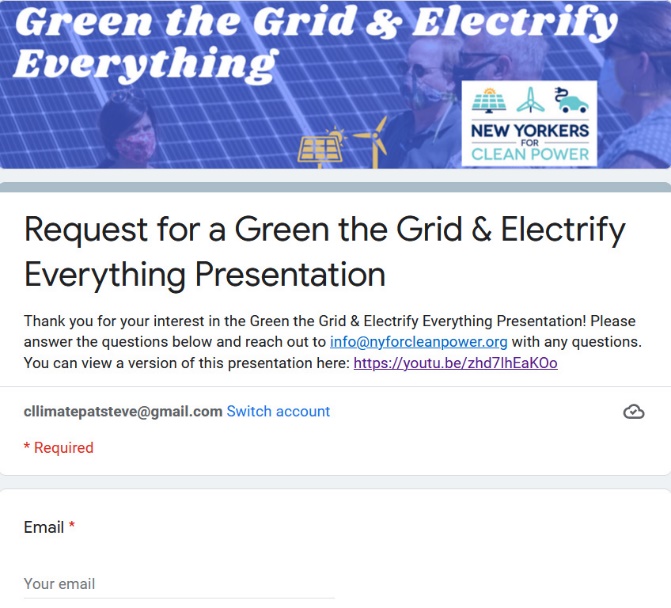 